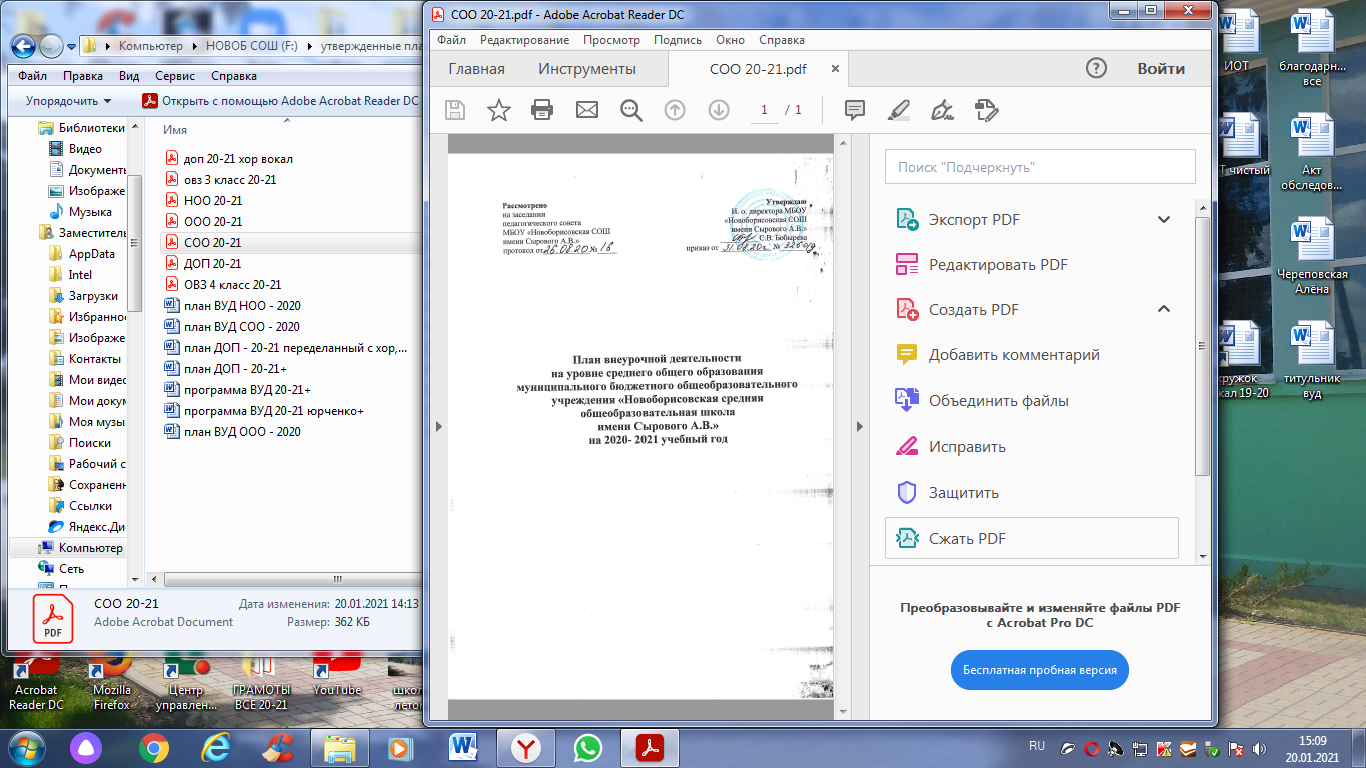 Пояснительная запискаВ соответствии с федеральным государственным стандартом начального общего образования, утвержденным приказом Министерства образования и науки Российской Федерации от 06.10.2009 № 373 (с учетом изменений, внесенных приказом Министерства образования и науки Российской Федерации от 29.12.2014 № 1643) основная образовательная программа среднего общего образования в  X классе реализуется через учебный план и внеурочную деятельность с соблюдением требований санитарно-эпидемиологических правил и нормативов. План внеурочной деятельности МБОУ «Новоборисовская СОШ имени Сырового А.В.» на 2020-2021 учебный год составлен на основании следующих нормативных документов:Федеральный Закон от 29.12.2012 № 273-ФЗ, «Об образовании в Российской Федерации»;ООП СОО;- Приказ Министерства образования и науки РФ от 17 мая 2012 г. N 413"Об утверждении федерального государственного образовательного стандарта среднего общего образования";Письмо  Минобрнауки России от 12.05.2011 № 03–296 «Об организации внеурочной деятельности при введении федерального государственного стандарта общего образования»;Устав школы;Положение «О внеурочной деятельности» МБОУ «Новоборисовская СОШ имени Сырового А.В.», утвержденное приказом № 236 от 31.08.2015 г. (протокол Педагогического совета школы №1 от 27.08.2015 г.).Под внеурочной деятельностью в рамках реализации ФГОС СОО понимается образовательная деятельность, осуществляемая в формах, отличных от классно-урочной, и направленная на достижение планируемых результатов освоения образовательной программы. Внеурочная деятельность – понятие, объединяющее все виды деятельности обучающихся (кроме учебной), в которых возможно и целесообразно решение задач их воспитания и социализации.План внеурочной деятельности обеспечивает учёт индивидуальных особенностей и потребностей обучающихся через организацию внеурочной деятельности и направлен на достижение обучающимися планируемых результатов освоения основной образовательной программы начального общего образования. Внеурочная деятельность ООП ФГОС СОО организуется по направлениям развития личности:спортивно-оздоровительноедуховно-нравственноесоциальноеобщеинтеллектуальноеобщекультурноев таких формах секции, конференции, олимпиады, экскурсии, соревнования и другие формы на добровольной основе в соответствии с выбором участников образовательных отношений.Внеурочной деятельностью охвачены 10 класс, обучающиеся по ФГОС. Количество занятий внеурочной деятельности для каждого обучающегося определяется его родителями (законными представителями) с учётом занятости обучающихся во второй половине дня. Чередование учебной и внеурочной деятельности устанавливается календарным учебным графиком. Время, отведённое на внеурочную деятельность, не учитывается при определении максимально допустимой недельной нагрузки обучающихся.Расписание занятий внеурочной деятельности формируется отдельно от расписания уроков. Особенности организации внеурочной деятельности при реализации основной общеобразовательной программы начального общего образованияЦели организации внеурочной деятельности на уровне среднего общего образования: обеспечение соответствующей возрасту адаптации ребёнка в образовательной организации, создание благоприятных условий для развития ребёнка, учёт его возрастных и индивидуальных особенностей.Формы организации внеурочной деятельности, как и в целом образовательной деятельности, в рамках реализации основной образовательной программы среднего общего образования определяет образовательная организация. Содержание занятий, предусмотренных во внеурочной деятельности, осуществляется в таких формах как школьные спортивные  секции, конференции, олимпиады, объединения, экскурсии, соревнования и другие формы. Учебный план и план внеурочной деятельности являются основными организационными механизмами реализации основной образовательной программы. Внеурочная деятельность в МБОУ «Новоборисовская СОШ имени Сырового А.В.» осуществляется непосредственно в образовательной организации.При организации внеурочной деятельности используются программы линейных (тематических) курсов. В рамках реализации основной образовательной программы среднего общего образования предусмотрено проведение тематических мероприятий по всем направлениям внеурочной деятельности.1. Спортивно-оздоровительное направление. Оно представлено в нашем ОУ факультативом спортивной секцией «Легкая атлетика». Целью данной секции является формирование у учащихся  основ здорового и безопасного образа жизни у обучающихся основной школы.2. Общекультурное направление представлено объединениями дополнительного образования «Культура речи», целью которого является раскрытие новых способностей обучающихся в области творчества. Педагоги дополнительного образования осуществляет свою работу в форме групповых, индивидуальных, игровых занятий, бесед, экскурсий, конкурсов, выставок.3. Социальное направление реализуется на занятиях факультативами «Я и моя профессия». Активизации деятельности школьников способствует разнообразие форм работы: экскурсии, викторины, коллективные творческие дела.4. Общеинтеллектуальное направление представлено работой факультатива «Финансовая грамотность». Целью данного направления является развитие интеллектуальных способностей детей, расширение кругозора, получение знаний по изучаемой дисциплине.5. Духовно-нравственное направление представлено работой факультативом «Я в мире, мир во мне». Целью духовно-нравственного воспитания является формирование осознанного и уважительного отношения к традициям русского народа, укреплению нравственности, формированию основ нравственного самосознания личности.План внеурочной деятельности на 2020-2021 учебный годПеречень программ внеурочной деятельности (ВУД) Условия реализации плана внеурочной деятельностиПри организации внеурочной деятельности образовательное учреждение опиралось на следующие приоритетные идеи построения данной системы:выбор обучающихся видов и сфер деятельности;ориентация на личностные интересы, потребности, способности обучающегося;возможность свободного самоопределения и самореализации обучающегося;единство обучения, воспитания, развития;практико-деятельностная основа образовательного процесса.Внеурочная деятельность в образовательном учреждении реализуется с  взаимодействием с учреждениями дополнительного образования. Финансово–экономические условия для реализации внеурочнойдеятельностиВ качестве финансово-экономической основы для реализации внеурочной деятельности муниципальное бюджетное общеобразовательное учреждение «Новоборисовская средняя общеобразовательная школа имени Сырового А.В.» использует все возможности бюджетного и внебюджетного финансирования.Материально-технические условия реализации внеурочной деятельностиДля организации внеурочной деятельности школа располагает спортивным залом со спортивным инвентарем и спортивной площадкой, компьютерным классом, имеется библиотека, паспортизированный музей, зал памяти Сырового А.В., кабинет технологии, столовая.Информационное обеспечение внеурочной деятельностиИнформационная поддержка реализации внеурочной деятельности осуществляется посредством:создания и ведения баз и банков данных (нормативно-правовых, методических и т.п.);проведения мониторинга профессионально-общественного мнения среди педагогов ОУ, обучающихся и родительской общественности;школьного сайта, который помогает обеспечивать взаимодействие с социальными партнерами и открытость государственно-общественного управления, расширяет многообразие форм поощрений, усиливает публичноепризнание достижений всех участников образовательного процесса.Кадровые условия для реализации внеурочной деятельностиМуниципальное бюджетное общеобразовательное учреждение «Новоборисовская средняя общеобразовательная школа имени Сырового А.В.» для реализации оптимизационной модели внеурочной деятельности укомплектовано необходимыми педагогическими, руководящими работниками.Направление внеурочной деятельностиФормы организацииНазвание программыКлассНаправление внеурочной деятельностиФормы организацииНазвание программы10Направление внеурочной деятельностиФормы организацииНазвание программыКол-во часовСпортивно-оздоровительноеСпортивная секция«Легкая атлетика»1Общекультурноефакультатив«Культура речи»1СоциальноеФакультатив«Я и моя профессия»1ОбщеинтеллектуальноеФакультатив«Финансовая грамотность»1Духовно-нравственноеФакультатив«Я в мире, мир во мне»1Всего (по классу)5№ п/пНаправление ВУДНазвание ВУДПрограммаАвторСрок реализации1Спортивно-оздоровительное«Легкая атлетика»Внеурочная деятельность учащихся. Лёгкая атлетикаГ.А. Колодницкий, В.С. Кузнецов, М.В. Маслов2  года2Общекультурное«Культура речи»Авторская программа«Русский язык 10-11 классы. Культура устной и письменной речи»Потёмкина Т.В. 1 года3Социальное«Я и моя профессия»Авторская образовательная программа«Психология и выбор профессии»Резапкина Г.В..1 год4Общеинтеллектуальное«Финансовая грамотность»Учебная программа«Финансовая грамотность» 10-11 классыЮ.Брехова, А.Алмосов, Д.Завъялов1 год5Духовно-нравственное«Я в мире, мир во мне»Авторская программаАнтонова В.В.Колмыкова К.С.Трегубенко Ю.Г.1 год№п/пФИОДолжностьКвалификационная категорияКурсы повышенияквалификации1БобыреваСветланаВитальевнаИ.о. директораВысшая+2Колмыкова Карина СергеевнаЗаместитель директораБез категории-3Трегубенко Юлия ГеннадьевнаУчитель православнойкультурыБез категории+4ВакуленкоНатальяАнатольевнаУчитель физическойкультурыВысшая+5Ковальцова Татьяна ВладимировнаУчитель истории и обществознанияПервая+